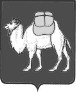 Территориальная избирательная комиссияКалининского района города Челябинска(с полномочиями окружной избирательной комиссии одномандатного избирательного округа № 189 «Челябинская область – Челябинский одномандатный избирательный округ»)РЕШЕНИЕ«01» августа 2016 года                                                                                                  №  20/75-4г. ЧелябинскПроверив соблюдение требований Федерального закона от 22.02.2014 года № 20-ФЗ «О выборах депутатов Государственной Думы Федерального Собрания Российской Федерации» при выдвижении кандидатом в депутаты Государственной Думы Федерального Собрания Российской Федерации Неуймина Алексея Викторовича по одномандатному избирательному округу № 189 «Челябинская область – Челябинский одномандатный избирательный округ» политической партией «Политическая партия 
«Российская экологическая партия «Зелёные» территориальная избирательная комиссия Калининского района города Челябинска (с полномочиями окружной избирательной комиссии одномандатного избирательного округа № 189 «Челябинская область – Челябинский одномандатный избирательный округ») установила следующее.Порядок выдвижения Неуймина Алексея Викторовича политической партией «Политическая партия «Российская экологическая партия «Зелёные» и представленные им для регистрации документы соответствуют требованиям статей 40, 43 и 47 Федерального закона «О выборах депутатов Государственной Думы Федерального Собрания Российской Федерации».В соответствии со статьей 51 Федерального закона «О выборах депутатов Государственной Думы Федерального Собрания Российской Федерации» территориальная избирательная комиссия Калининского района города Челябинска 
(с полномочиями окружной избирательной комиссии одномандатного избирательного округа № 189 «Челябинская область – Челябинский одномандатный избирательный округ») РЕШИЛА:Зарегистрировать Неуймина Алексея Викторовича, 1975 года рождения, проживающего в городе Челябинске, пенсионера, выдвинутого политической партией «Политическая партия «Российская экологическая партия «Зелёные» кандидатом в депутаты Государственной Думы Федерального Собрания Российской Федерации по одномандатному избирательному округу № 189 «Челябинская область – Челябинский одномандатный избирательный округ», 01 августа 2016 года в 16 часов 25 минут.Выдать зарегистрированному кандидату в депутаты Государственной Думы Федерального Собрания Российской Федерации Неуймину Алексею Викторовичу удостоверение установленного образца.Направить настоящее решение в территориальные избирательные комиссии одномандатного избирательного округа № 189 «Челябинская область – Челябинский одномандатный избирательный округ».Информацию о зарегистрированном кандидате в депутаты Государственной Думы Федерального Собрания Российской Федерации Неуймине Алексее Викторовиче довести до сведения избирателей.          Контроль исполнения настоящего решения возложить на председателя комиссии Ходаса В.В.О регистрации кандидата в депутаты Государственной Думы Федерального Собрания Российской Федерации по одномандатному избирательному округу № 189 «Челябинская область – Челябинский одномандатный избирательный округ»Неуймина Алексея ВикторовичаПредседатель комиссииВ.В. ХодасСекретарь комиссииН.В. Матвеева